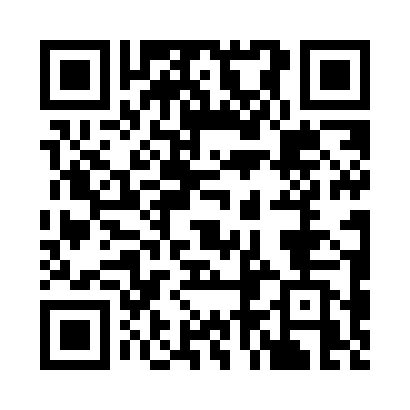 Prayer times for Niedernsill, AustriaMon 1 Apr 2024 - Tue 30 Apr 2024High Latitude Method: Angle Based RulePrayer Calculation Method: Muslim World LeagueAsar Calculation Method: ShafiPrayer times provided by https://www.salahtimes.comDateDayFajrSunriseDhuhrAsrMaghribIsha1Mon5:016:481:134:487:399:202Tue4:586:461:134:487:419:223Wed4:566:441:134:497:429:244Thu4:546:421:124:507:449:255Fri4:516:401:124:507:459:276Sat4:496:381:124:517:469:297Sun4:466:361:114:527:489:318Mon4:446:341:114:527:499:339Tue4:426:321:114:537:519:3410Wed4:396:301:114:547:529:3611Thu4:376:281:104:547:539:3812Fri4:346:261:104:557:559:4013Sat4:326:241:104:557:569:4214Sun4:296:221:104:567:589:4415Mon4:276:211:094:577:599:4616Tue4:246:191:094:578:009:4817Wed4:226:171:094:588:029:5018Thu4:196:151:094:588:039:5219Fri4:176:131:094:598:059:5420Sat4:146:111:084:598:069:5621Sun4:126:101:085:008:079:5822Mon4:096:081:085:018:0910:0023Tue4:076:061:085:018:1010:0224Wed4:046:041:085:028:1210:0425Thu4:026:031:075:028:1310:0626Fri3:596:011:075:038:1410:0827Sat3:575:591:075:038:1610:1028Sun3:545:581:075:048:1710:1229Mon3:525:561:075:048:1810:1530Tue3:495:541:075:058:2010:17